NOT  (NICHT) kavramıLojik devrelerden NOT kavramlı devrenin işlev olarak anlamı  devre açıcı bir şalter fonksiyonu olarak izah edilebilir. Şaltere sinyal geldiğinde şalterin kontağı açılmakta ve devreden akım geçişi durmaktadır.Sinyal kesildiğinde yine şalter kapanmakta ve bu şekilde devreden tekrar akım akabilmektedir.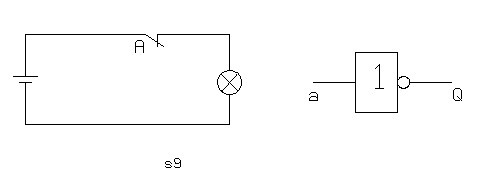 Fonksiyon özelliği  Boolean Algebra  olarak:Q  =  A        veya          A   =  QFonksiyon tablosu ve çalışma tablosu şu şekildedir :Fonksiyon diyagramı: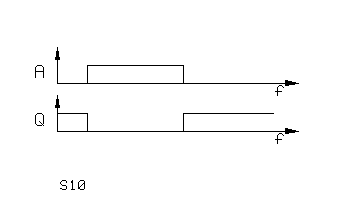 1.2 OR KavramıLojik kavram ODER ( İngilizce OR)  veya anlamına gelen kavram olup paralele bağlanmış şalterdevresi gibi düşünebilecek bir  devre fonksiyonundadır. Aşağıdaki şekilde   şematik olarak izah olduğu gibi devrenin çalışabilmesi için paralel bağlı A veya B şalterlerinden birinin kapalı konumdaolması gerekecektir. Bu   A    VEYA   (ODER  /  OR )     B  anlamına gelmektedir. 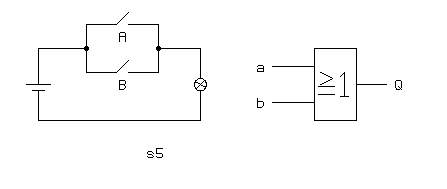 Boolean Algebra  yazılımında  OR   ( VEYA )  kavramı fonksiyonu şu şekilde yapılabilir:                    A  v  B   =   Q      ( A or    (veya)  B   =  Q  )Çalışma  tablosu ve Fonksiyon tablosu sonucu şöyledir :Fonksiyon diyagramı: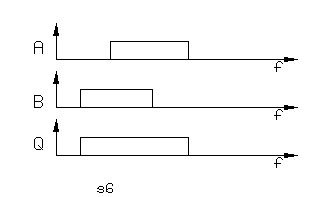 1.3. AND  (UND)  KavramıLojik  AND kavramı  aynı seri olarak bağlanmış iki şalterin fonksiyonundaki devre gibidir.Şekilde görüldüğü gibi iki şalterli devrenin çalışabilmesi için her iki şalterinde kapalı pozisyonda olması gerekir. ( A ve B  seri şalterleri)  & şeklindeki  entegre devre AND  (UND) yani VE özelliğinde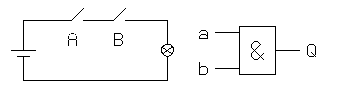 olan bir devreyi temsil eder.Fonksiyon karşılaştırması  Boolean Algebra’nın ifadesi:A    and     B  =   QBunun fonksiyon tablosunda gösterilmesi şu şekilde olacaktır:FONKSİYON DİYAGRAMI: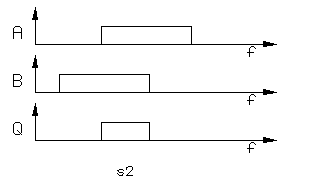 Devre Fonksiyonun Lojik Diyagramı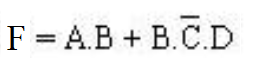 Verilen lojik devresinin fonksiyonu; 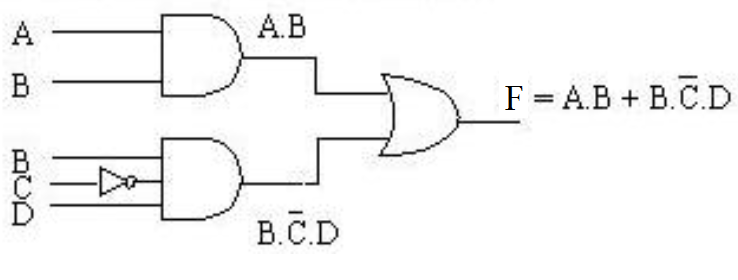 Verilen devrenin aşağıdaki doğruluk ve işlem tablosunu doldurunuz.Deney ve Deneyde kullanılacak malzeme listesi:Yapılacak bu deneyin hedefi :-Fonksiyon ve işlem tablosunun çıkarılması-OR  (VEYA)  Kavramının  şalter devreleri ile karşılaştırılması-OR (VEYA)  Kavramının basit kelimelerle tanımı-AND (VE)  Kavramının  şalter devreleri ile karşılaştırılması- AND (VE)  Kavramının basit kelimelerle tanımı-NOT  (DEĞİL)  Kavramının  şalter devreleri ile karşılaştırılması- NOT  (DEĞİL)  Kavramının basit kelimelerle tanımıDeneyin yapılabilmesi için aşağıdaki devre elemanlarını hazırlayınız:AQAQLH01HL10ABQABQLLL000HLH101LHH011HHH111ABQABQLLL000HLL100LHL010HHH111ABCDFABCDF 0000LLLL0001LLLH0010LLHL0011LLHH0100LHLL0101LHLH0110LHHL0111LHHH1000HLLL1001HLLH1010HLHL1011HLHH1100HHLL1101HHLH1110HHHL1111HHHH1 adetŞalter Devre Elemanı4M1 adet2 adet1 adet  OR elemanıAND elemanıNOT elemanı 4V4W5C1 adetLED Gösterge4N1 adetÜniversal Eğitim Cihazı